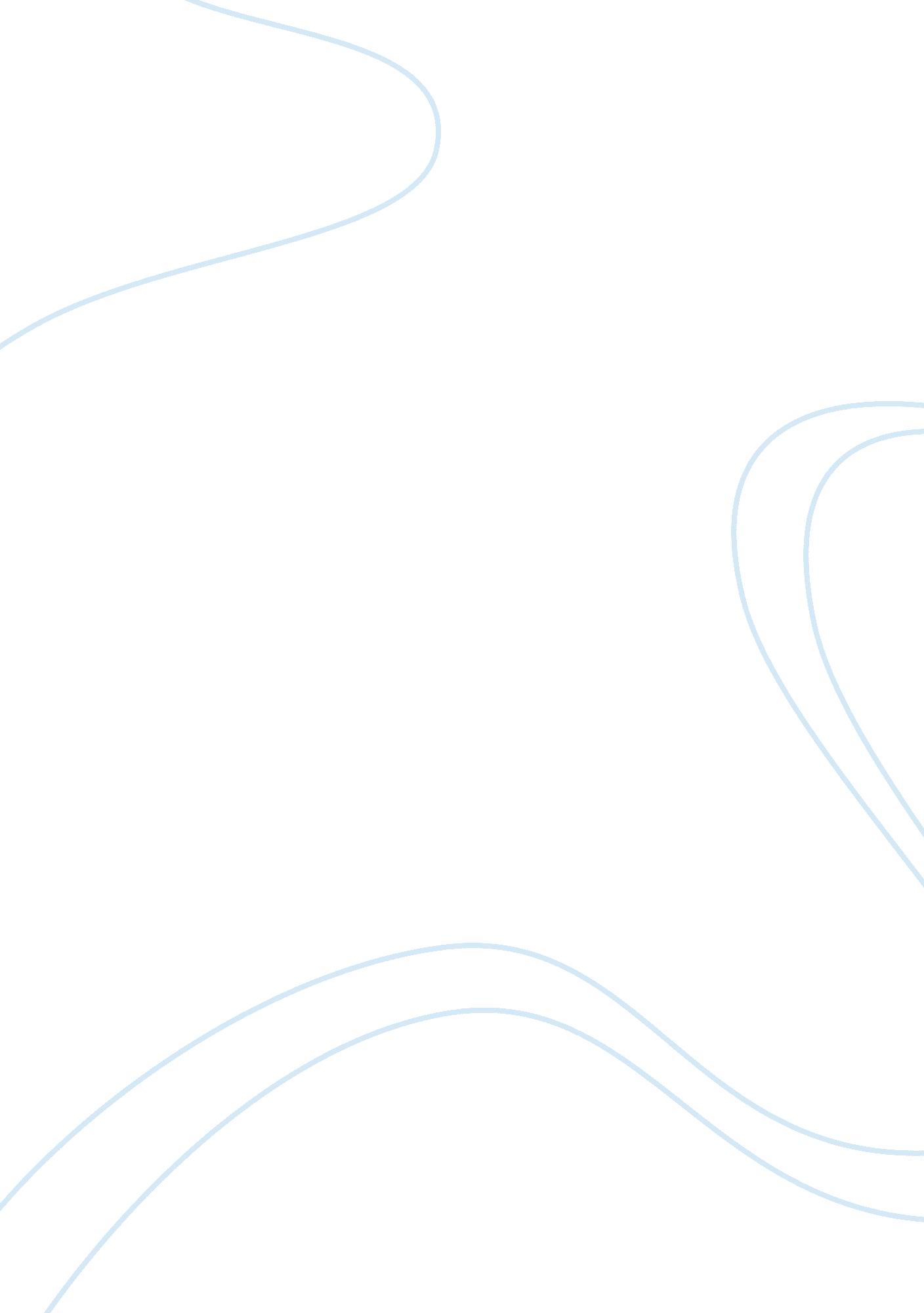 Political discourse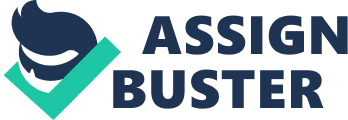 We believe that political discourse is necessary. Firstly I would like to point out that my opponents agreed with my contentions straight out. Furthermore, my opponents never arguewd with the fact that political discourse does brief the voters much more. So political discourse does help voters much more and it truly does help America make decisions. So therefore political discourse must be helpful. Moreover, my opponent made no logical argument about the fact that political discourse does get issues into people??™s mind, because at the time when the supreme court case went on there was no thought about the crime rates and they had no correlation. However, when a lot of conversation went on about this case, the crime rates were brought up. Thus, political discourse does help because to some extent it can fix many issues within our government. Which finally brings me to the point that without political discourse, our nation could not function, so political discourse is very helpfulImportant bills get passed almost every presidency, the question is how many. Every bill that isn??™t passed doesn??™t always have a reason to not be passed. Such as the 9/11 survivorbill. That bill would have helped all the brave people on that event that helped so much, and because of that now have health problems, but because of political discourse the polarization became too much within the senate and now those survivors are still suffering. Opponent says that more information so easy to figure out fake however, people still believe the fake material because in general the human is lazy. Furthermore, my opponent concedes technology spreads information so that just proves my point that people will get the wrong information , especially since the fake information spreads fasterMy opponent claims that more voters is good, however the economy IS doing bad and that does correlate with the president??™s decisions so this would prove that these recent presidents haven??™t been doing well and more people are votingWe believe that recent trends of political discourse are more helpful than harmful. Political discourse is more helpful first of all because it helps the poepl know they are voting fr befor they vote for that certain person. Also, Political discourse attracts many more people so more people vote. Lastly, Political discourse is blames for a lot of things however; it is generally just a scapegoat. Our first point is about the fact that political discourse briefs people more on what they are opting to. Though many people say that the people won??™t hear the actual campaign of someone because the politicians will just use negative ads insulting other people. However, this just helps, because the more people that see this, the less the people will vote for that certain person. Furthermore, a lot can be revealed in the midst of all this political discourse. Like for example, people can learn that who they were going to vote for is taking drugs or maybe is involved with the mafia. Now many of these facts could greatly influence a voter??™s decision. Now my opponent??™s might bring up the article published in 2007 about how negative political discourse didn??™t influence the vote, so it doesn??™t matter. However, there is another article from 2010, which states that negative political discourse does influence the votes, which does in fact prove that political discourse is helpful, because the fact of the matter is that it does obviously help the voters understand about the candidates, and helps the voters to vote for the person they truly want. Second of all, we would like to bring up the point that with political discourse, more voters do get involved with the election, more often than not, by voting. Now in the 21st century a lot has changed and been invented and improved a great deal, such as the computer, TV, and the new cell phones, such as the droid and iphone. These have all helped our society a great deal; one of those main ways it helped is the fact that these technologies have spread information a great deal faster than before. Especially the computer which with the internet that connects everybody, many new sites have developed that help spread information even more rapidly, these include, Facebook, MySpace, and all those blogs that are starting as we debate right here. Now the information that spreads is not limited to anything, meaning that political discourse spreds as a result of these new technologies. As told in the psychology class of Saratoga High School, people like to be able to actually make a difference so when they read this political discourse they want to get involved. However, the main way to get involved is by voting, so many more people vote. This means that whoever is elected for the position the candidate is running will be a better reflection of the true opinion of America. In other words, this helps and strengthens true democracy. My third and final point is about the fact that political discourse is blamed for a lot of things but is actually not the true problem. As stated in freakonomics and international monetary policy by Paul Krugman, the government is going through or at least has had many problems. This includes, going into the Iraq war or Government spending which hurt our debt. When these problems occurred in the nation, many people were furious and many riots or debates went on about these problems. When problems occur, people have a tendency to want to blame it on someone as stated by the behavioral econ professor at Berkeley. So when these problems went on and all these riots and deates happened, many people blamed on many different things or oher people, and the government, at this time was in a big predicament. So the government decided they needed to say a reason for these problems, so as a result they used political discourse as a scapegoat. They claimed they were always manipualated by the public??™s talk. Now this helped the government finally because a lot of the hype went down. However, the fact of the matter is that that was not the reason, and it was actually something else, but on an average the general human being will believe the first thing that is told to them. So the government had done this for many problems, but the thing is that political discourse wasn??™t that actual problem, and Political discourse wasn??™t causing the harm. In fact, Political discourse was actually very helpful because it gave the government a way to quiet down the public without blaming certain people. For these reasons we believe that recent trends of political discourse in the United States are more helpful than harmful. 